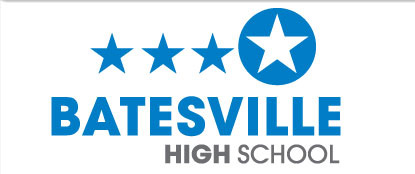 Successful Completion of Peer Bulldog Listening TechniquesThis certifies that, _______________________________, has successfully completed the listening technique sessions with the guidance counselor. ________________________________ is now ready to act as a peer bulldog.Peer Bulldog Signature: ____________________________________Date: _________________________Parent Signature: ___________________________________________Date: _________________________Counselor Signature: _______________________________________ Date: _________________________Principal Signature: _________________________________________Date: _________________________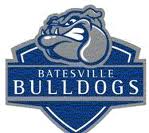 